Об изменении постановления Совета Министров Республики Беларусь от 14 октября 2019 г. № 696На основании части третьей пункта 7 статьи 151 и пункта 5 статьи 241 Кодекса Республики Беларусь об образовании Совет Министров Республики Беларусь ПОСТАНОВЛЯЕТ:1. Внести в постановление Совета Министров Республики Беларусь от 14 октября 2019 г. № 696 ”О деятельности учреждения образования ”Национальный детский технопарк“ следующие изменения:преамбулу изложить в следующей редакции:”На основании пункта 5 статьи 241 Кодекса Республики Беларусь об образовании, абзацев четвертого и пятого подпункта 6.3 пункта 6 Указа Президента Республики Беларусь от 12 апреля 2019 г. № 145 ”О создании учреждения образования ”Национальный детский технопарк“ Совет Министров Республики Беларусь ПОСТАНОВЛЯЕТ:“;абзац второй пункта 1 исключить;дополнить постановление пунктом 11 следующего содержания:”11. Создать наблюдательный совет учреждения образования ”Национальный детский технопарк“ в составе согласно приложению.“;дополнить постановление приложением (прилагается);в Положении о наблюдательном совете учреждения образования ”Национальный детский технопарк“, утвержденном этим постановлением:пункт 2 дополнить словами ”, Кодекса Республики Беларусь об образовании“;пункт 5 дополнить подпунктом 5.51 следующего содержания:”5.51. выдает рекомендации наблюдательного совета лицам, освоившим содержание образовательной программы дополнительного образования одаренных детей и молодежи, при поступлении без вступительных испытаний в лицеи, учреждения высшего образования для освоения содержания образовательной программы среднего образования с изучением отдельных учебных предметов, модулей на повышенном уровне в рамках организации профильного обучения, получения общего высшего и специального высшего образования на основании критериев и в порядке, устанавливаемых Министерством образования;“;части вторую и третью пункта 6 исключить.2. Настоящее постановление вступает в силу после его официального опубликования.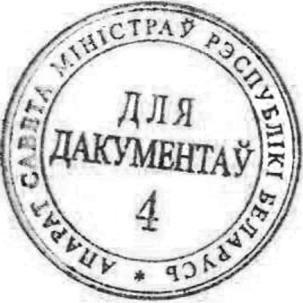 Премьер-министрРеспублики Беларусь	Р.Головченко05   Приложение к постановлениюСовета Министров Республики Беларусь14.10.2019 № 696(в редакции постановления Совета Министров Республики Беларусь  12.05.2023   № 305)СОСТАВнаблюдательного совета учреждения образования ”Национальный детский технопарк“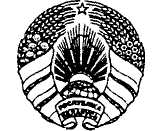 САВЕТ МІНІСТРАЎРЭСПУБЛІКІ БЕЛАРУСЬСОВЕТ МИНИСТРОВРЕСПУБЛИКИ БЕЛАРУСЬ     ПАСТАНОВАПОСТАНОВЛЕНИЕ12 мая 2023 г.№305305                         г. Мінск                         г. Мінск                         г. Мінск                     г. Минск ИванецАндрей Иванович–Министр образования (председатель наблюдательного совета)БахановичАлександр Геннадьевич–первый заместитель Министра образования (заместитель председателя наблюдательного совета)ДрапаковаТатьяна Васильевна–главный специалист управления социальной, воспитательной и идеологической работы главного управления воспитательной работы и молодежной политики Министерства образования (секретарь наблюдательного совета)БогушВадим Анатольевич–ректор учреждения образования ”Белорусский государственный университет информатики и радиоэлектроники“ГолубовскийВалерий Николаевич–ректор учреждения образования ”Республиканский институт профессионального образования“ЕрмаковАлексей Игоревич–заведующий кафедрой ”Торговое и рекламное оборудование“ Белорусского национального технического университетаЗалесскийКирилл Борисович–заместитель директора государственного учреждения ”Администрация Парка высоких технологий“КорольАндрей Дмитриевич–ректор Белорусского государственного университетаЛукьяновАлександр Сергеевич–первый секретарь Центрального комитета общественного объединения ”Белорусский республиканский союз молодежи“ОлейникНаталья Анатольевна–директор государственного учреждения образования ”Гомельский областной центр технического творчества детей и молодежи“ОрдаМихаил Сергеевич–Председатель Федерации профсоюзов БеларусиПеченьЕлена Николаевна–заместитель Министра финансовПопокНиколай Николаевич–заведующий кафедрой технологии и оборудования машиностроительного производства учреждения образования ”Полоцкий государственный университет“РуммоОлег Олегович–директор государственного учреждения ”Минский научно-практический центр хирургии, трансплантологии и гематологии“ХаритончикСергей Васильевич–ректор Белорусского национального технического университетаЦуранАртем Николаевич–заместитель председателя Минского горисполкомаШлычковСергей Владимирович–Председатель Государственного комитета по науке и технологиямЩербаков Сергей Сергеевич–академик-секретарь Отделения физико-технических наук Национальной академии наук БеларусиЯрошенкоАлександр Григорьевич–глава государственного учреждения ”Администрация Китайско-Белорусского индустриального парка ”Великий камень“